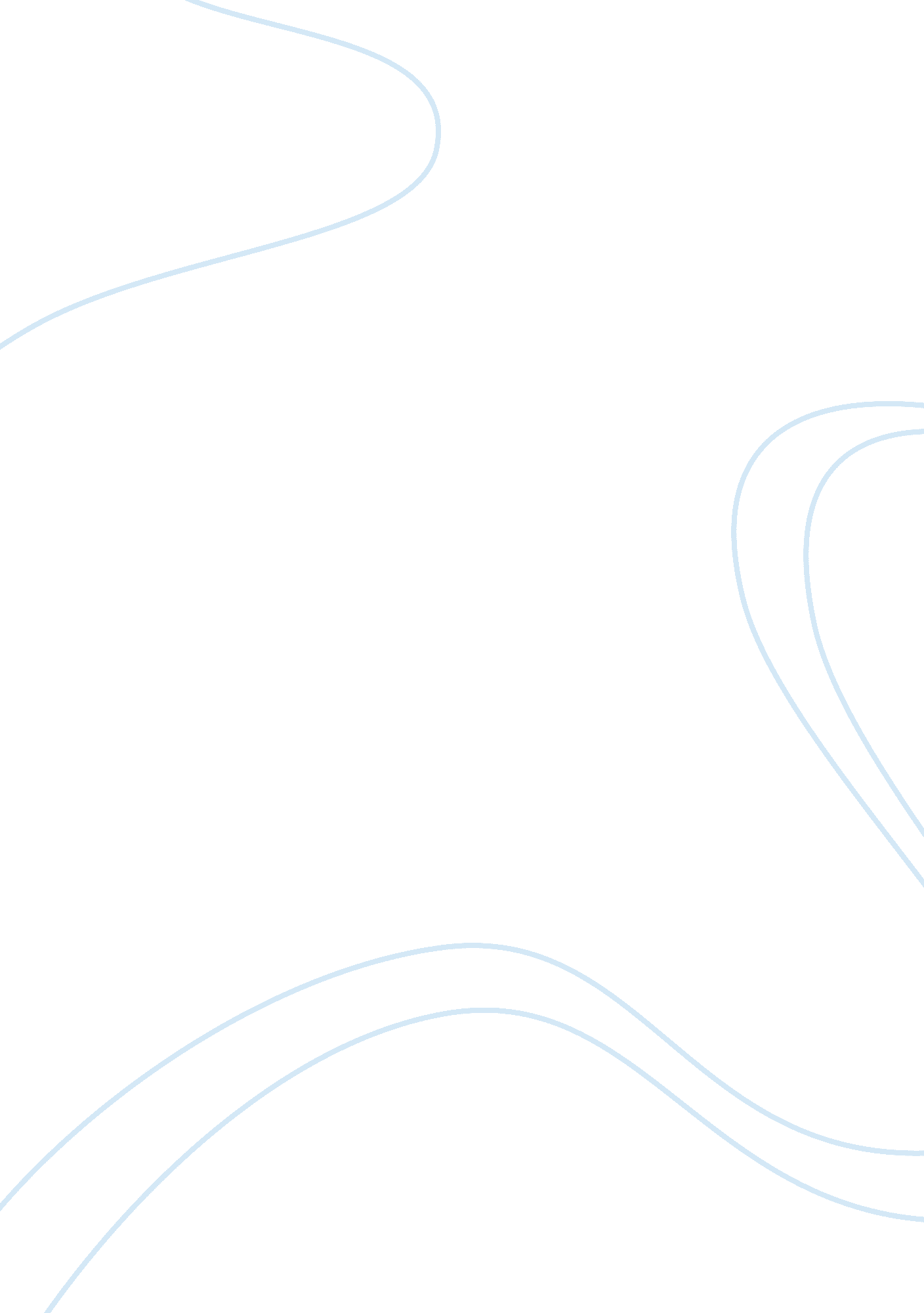 Job applicationBusiness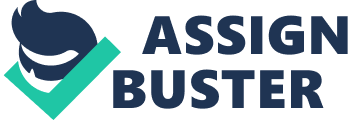 Your full September 24, Job Application I believe that a car club, like Zipcar, faces a myriad of challenges, one of which is the recruitment of hardworking and dedicated workers, who are willing to work in teams and communicate effectively. This leads to another big challenge, which is effective customer service. I think that I am best suited for this job because I can contribute to your team using my leadership qualities. I can prove to be an ethical leader for teams, since I plan my work according to rules and standards. I care about my co-workers; keep in view the organizational goals and objectives; and, have a broad vision regarding the advancement of projects. My leadership qualities have always made me succeed in all projects that I have taken so far, and I am proud to say that I can be an effective worker for your teams on the basis of my personal capabilities. The chief personal quality that I possess is that I can effectively communicate with the customers, due to which they rely on me, and come back to the company again and again. For me, efficient business communication is the key to organizational success. The second quality that I possess is that, I like working in teams, and do not feel uncomfortable working with my partners. I believe that a good team worker should be compromising and helpful toward other team members. My third quality, which is very important in professional field, is that I am very proficient in computer usage, especially in MS Word, Excel, and PowerPoint. Hence, relying on my personal and professional capabilities, I believe that I am best suited for this job. 